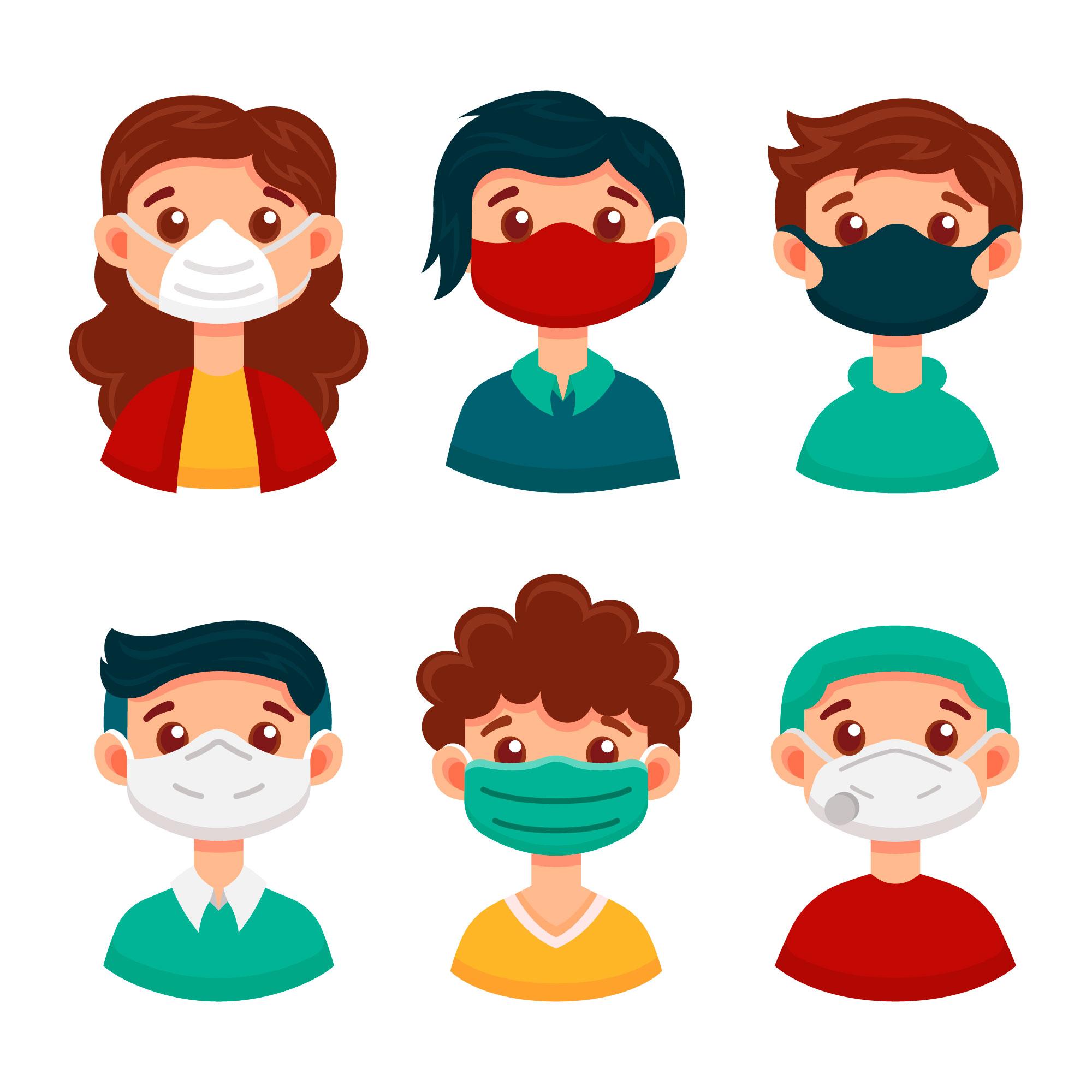 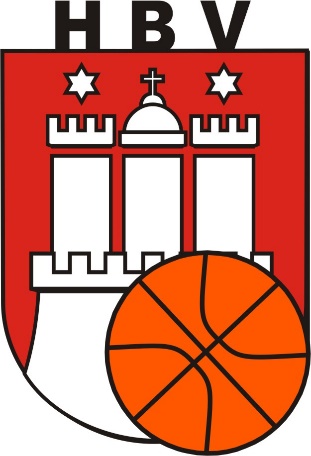 Bitte ab hier Maske tragen!